РАСПОРЯЖЕНИЕ«12»  января 2023 г.	           № 4с. НовомихайловкаО проведении открытого аукциона на право заключения договора аренды земельного участка сельскохозяйственного назначения	В соответствии со ст. 39.2, п. 1 ст. 39.6, ст. ст. 39.11, 39.12 Земельного кодекса Российской Федерации, Федерального закона от 25.10.2001 № 137-ФЗ «О введении в действие Земельного кодекса Российской Федерации», Федеральным законом "Об обороте земель сельскохозяйственного назначения" от 24.07.2002 N 101-ФЗ,  руководствуясь Уставом муниципального образования Новомихайловский сельсовет:РАСПОРЯЖАЮСЬ:1. Администрации Новомихайловского сельсовета провести аукцион, открытый по составу участников и по форме подачи предложений по цене, на право заключения договора аренды следующих земельных участков:  1.1. земельный участок с кадастровым номером: 19:04:040201:33, площадью 19,7 га, местоположения: Российская Федерация, Республика Хакасия, Алтайский район, секция 1, контур 10, участок 2, категория земель – земли сельскохозяйственного назначения, разрешенное использование – для сельскохозяйственного производства.	Начальная цена предмета аукциона на право заключения договора аренды земельного участка в размере ежегодной арендной платы за земельный участок составляет – 4846 рублей 54  коп. - полтора процента от кадастровой стоимости, шаг аукциона –145 руб. 40 коп., задаток  957 руб.Срок аренды земельного участка – 5  лет.1.2. земельный участок с кадастровым номером: 19:04:040201:22, площадью 19,7 Га, местоположение: Республика Хакасия, Алтайский район, ЗАО Новомихайловское, участок 1, секция 1, контур 11, категория земель – земли сельскохозяйственного назначения, разрешенное использование – для сельскохозяйственного производства.	Начальная цена предмета аукциона на право заключения договора аренды земельного участка в размере ежегодной арендной платы за земельный участок составляет – 5587 рублей 67  коп. - полтора процента от кадастровой стоимости, шаг аукциона –167 руб. 60 коп., задаток  1100 руб.Срок аренды земельного участка – 5  лет.            1.3. земельный участок с кадастровым номером: 19:04:040201:35, площадью  19, 7 га, местоположения: Республика Хакасия, Алтайский район, ЗАО " Новомихайловское, участок 1, секция 1, контур 10, категория земель – земли сельскохозяйственного назначения, разрешенное использование – для сельскохозяйственного производства.	Начальная цена предмета аукциона на право заключения договора аренды земельного участка в размере ежегодной арендной платы за земельный участок составляет – 5586 рублей 76  коп. - полтора процента от кадастровой стоимости, шаг аукциона –167 руб. 60 коп., задаток  1100 руб.Срок аренды земельного участка – 5  лет.2. Предполагаемая дата проведения аукциона на право заключения договора аренды вышеуказанных земельных участков 15.02.2023 года.Глава Новомихайловского сельсовета                                                                   П.А. Лавринов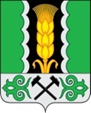 Российская ФедерацияРеспублика Хакасия Администрация Новомихайловского сельсоветаРоссийская ФедерацияРеспублика Хакасия Администрация Новомихайловского сельсовета